e-mail: info@barsukov.by      /     телефоны: +375 29 692 54 44 (А1), +375 33 347 54 44 (МТС)Бриф на контекстную рекламуСайт компании.Ваше УТП (уникальное торговое предложение). Пример: Мы – единственные в РБ, кто продает лилии синего цвета.Цель запуска контекстной рекламы. Опишите свои цели и укажите основные товары или услуги, на которые нужно делать упор. Если их несколько, то напишите их в столбик по приоритетности (от большего к меньшему). Адреса сайтов ваших основных конкурентов.Основные товары (услуги). Укажите товары или услуги, которые нужно продвигать, а также их краткое описание и ссылки.Какие ваши преимущества и отличительные «фишки»? Пример: У нас бесплатный выезд дизайнера и своё производство.  Действия на сайте. Укажите, какие инструменты для сбора информации (формы, кнопка обратной связи, кнопка со скачиванием файлов и т.д.) нужно учесть при настройке рекламных кампаний. Пример: Есть форма для заявки на главной странице. Время работы организации.Время показа объявлений. Пример: пн-пт с 09.00 до 00.00.Целевая аудитория. Опишите портрет своих покупателей, если у вас несколько сегментов, то опишите по отдельности каждый.Контакты, которые нужно указать в объявлении (адрес компании или магазина, номер телефона, контактное лицо).Регионы показов. Люди, находящиеся в каких городах (регионах, областях), могут видеть вашу рекламу? Виды контекстной рекламы. Реклама в Google.Ads и/или Яндекс.Директ? Какая реклама нужна - поиск, КМС/РСЯ, ремаркетинг? Если несколько видов, то укажите это.Рекламный бюджет на 1 месяц. Какой бюджет вы готовы тратить в день? Какую максимальную цену вы готовы тратить за клик?Пожелания Заказчика.  Укажите любую полезную информацию, которая может пригодиться для созданий кампаний.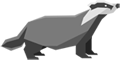 +375 (29) 692-54-44+375 (33) 347-54-44info@barsukov.by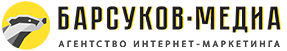 